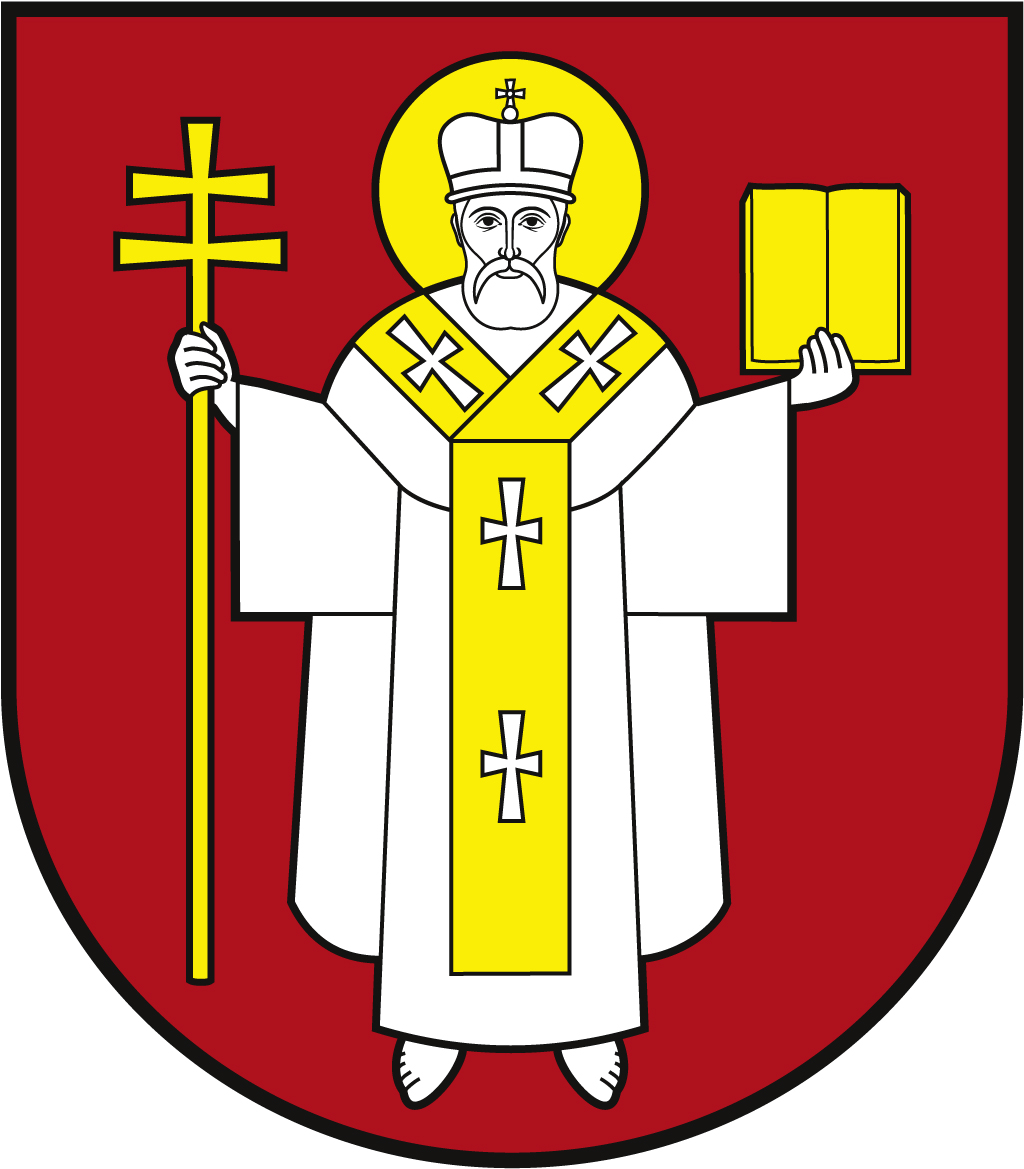 ЛУЦЬКА МІСЬКА РАДАВИКОНАВЧИЙ КОМІТЕТ ЛУЦЬКА МІСЬКА РАДАВИКОНАВЧИЙ КОМІТЕТ ЛУЦЬКА МІСЬКА РАДАВИКОНАВЧИЙ КОМІТЕТ Інформаційна карткаВидача довідки для отримання пільг особам з інвалідністю, які не мають права на пенсію чи соціальну допомогуІнформаційна карткаВидача довідки для отримання пільг особам з інвалідністю, які не мають права на пенсію чи соціальну допомогу00141 ІК-37/11/13ІП1.Орган, що надає послугуОрган, що надає послугуДепартамент соціальної політики Луцької міської радиДепартамент соціальної політики Луцької міської ради2.Місце подання документів та отримання результату послугиМісце подання документів та отримання результату послуги1.Департамент соціальної політикипр. Волі, 4а, каб.109,  тел. (0332) 284161e-mail: dsp@lutskrada.gov.ua, www.social.lutsk.uaПонеділок-четвер:     08.30 - 17.30 П'ятниця:                    08.30 - 16.002.Філія № 2: вул. Бенделіані, 7, тел. (0332) 265 961Понеділок - четвер: 08.30 - 17.30П'ятниця:                  08.30 - 16.001.Департамент соціальної політикипр. Волі, 4а, каб.109,  тел. (0332) 284161e-mail: dsp@lutskrada.gov.ua, www.social.lutsk.uaПонеділок-четвер:     08.30 - 17.30 П'ятниця:                    08.30 - 16.002.Філія № 2: вул. Бенделіані, 7, тел. (0332) 265 961Понеділок - четвер: 08.30 - 17.30П'ятниця:                  08.30 - 16.003.Перелік документів, необхідних для надання послуги, та вимоги до нихПерелік документів, необхідних для надання послуги, та вимоги до них1.Заява (встановленого зразка).2.Паспорт громадянина України (оригінал та копія).3.Паспорт законного представника та документа, що підтверджує його повноваження (у разі якщо звертається законний представник) (оригінал та копія). 4.Довідки до акта огляду медико-соціальною експертною комісією за формою, наведеною у первинній обліковій документації No 157-1/о "Виписка з акта огляду медико-соціальною експертною комісією"Довідки до акта огляду МСЕК (копія).5.Фотокартка (3,5х4,5) – 1прим.6.Документ, що підтверджує повноваження особи як законного представника.1.Заява (встановленого зразка).2.Паспорт громадянина України (оригінал та копія).3.Паспорт законного представника та документа, що підтверджує його повноваження (у разі якщо звертається законний представник) (оригінал та копія). 4.Довідки до акта огляду медико-соціальною експертною комісією за формою, наведеною у первинній обліковій документації No 157-1/о "Виписка з акта огляду медико-соціальною експертною комісією"Довідки до акта огляду МСЕК (копія).5.Фотокартка (3,5х4,5) – 1прим.6.Документ, що підтверджує повноваження особи як законного представника.4.Оплата Оплата БезоплатноБезоплатно5.Результат послугиРезультат послуги1.Видача довідки для отримання пільг.2.Відмова в наданні довідки для отримання пільг.1.Видача довідки для отримання пільг.2.Відмова в наданні довідки для отримання пільг.6.Термін виконанняТермін виконання5 днів5 днів7.Спосіб отримання відповіді (результату)Спосіб отримання відповіді (результату)1.Особисто (з посвідченням особи) або законному представнику (опікуну).1.Особисто (з посвідченням особи) або законному представнику (опікуну).8.Законодавчо-нормативна основаЗаконодавчо-нормативна основа1.Стаття 4 Закону України «Про основи соціальної захищеності осіб з інвалідністю в Україні».2.Наказ Міністерства соціальної політики України від 21.09.2015 № 946 «Про затвердження форми та Порядку видачі довідки для отримання пільг особам з інвалідністю, які не мають права на пенсію чи соціальну допомогу». 1.Стаття 4 Закону України «Про основи соціальної захищеності осіб з інвалідністю в Україні».2.Наказ Міністерства соціальної політики України від 21.09.2015 № 946 «Про затвердження форми та Порядку видачі довідки для отримання пільг особам з інвалідністю, які не мають права на пенсію чи соціальну допомогу». 